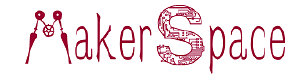 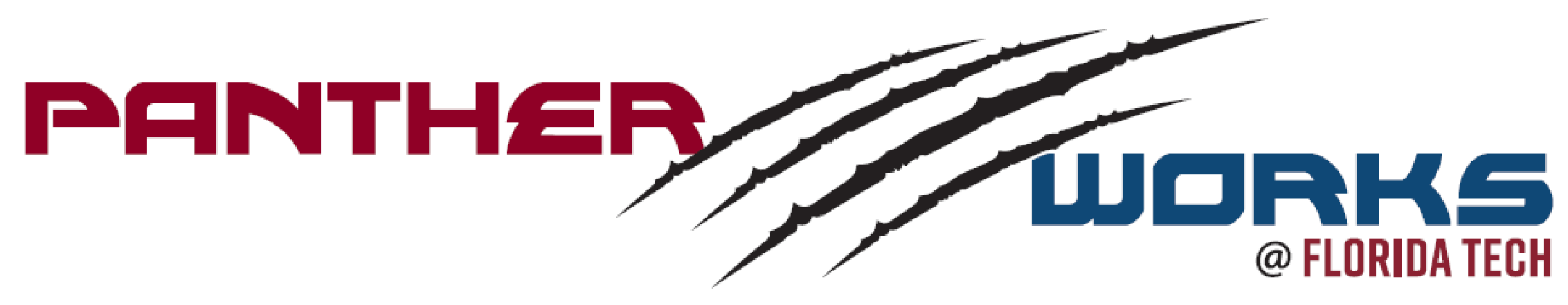 Laser CutterStudent Design and Innovation Seminar SeriesHarris Student Design centerLightBurn Instructional Videoshsdc@fit.eduLightBurn YouTube ChannelLesson #1 - First Time UserLesson #2 - LightBurn UI WalkthroughLesson #3 - Cut SettingsLightBurn Basics #1: Importing, selection, grouping, movementLightBurn Basics #2 - Text and offsettingLightBurn Basics #3 - Trace Image and WeldLightBurn Camera Demo